Решить 7 задач по Гидравлике с оформлением в Microsoft Word (оформить условие задачи,  подробное решение с формулами и ответ)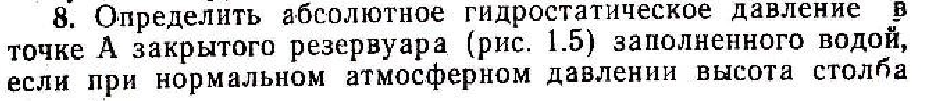 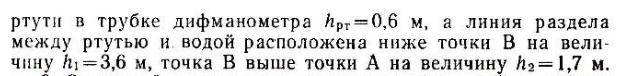 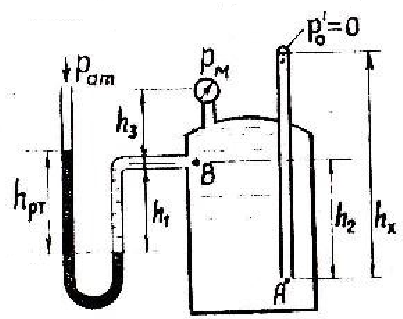 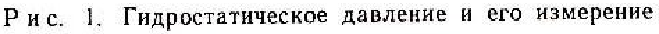 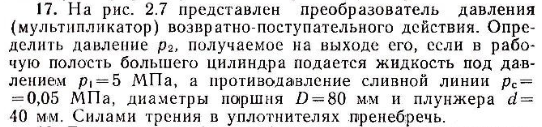 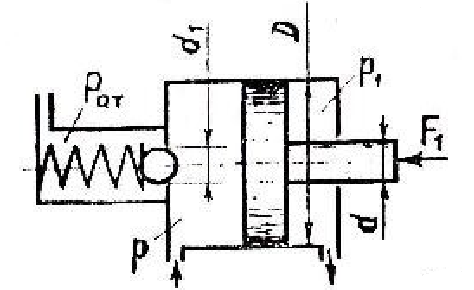 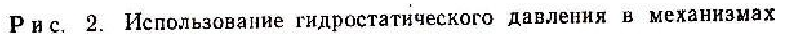 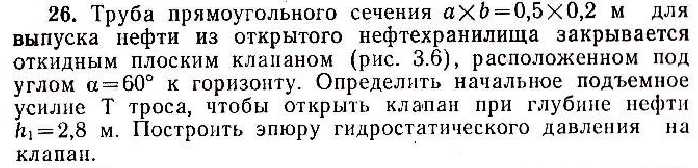 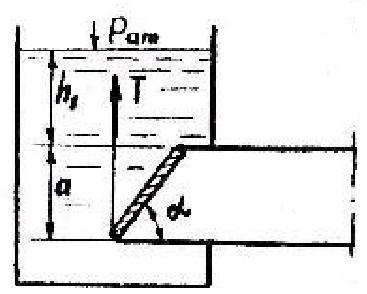 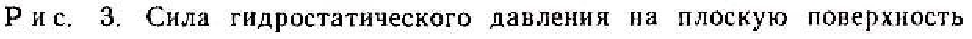 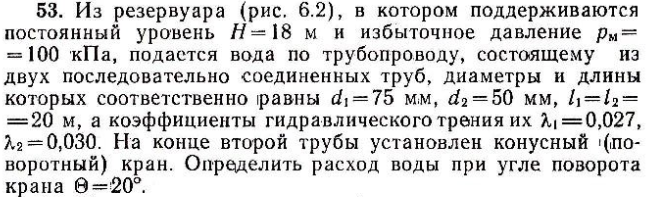 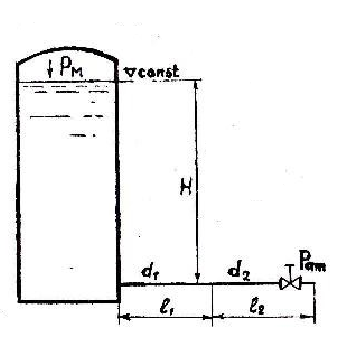 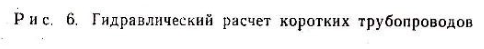 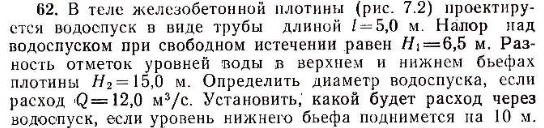 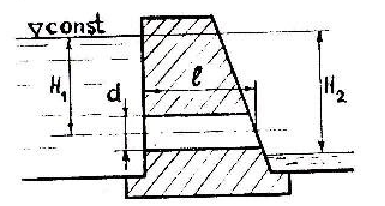 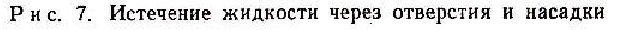 Задача 136	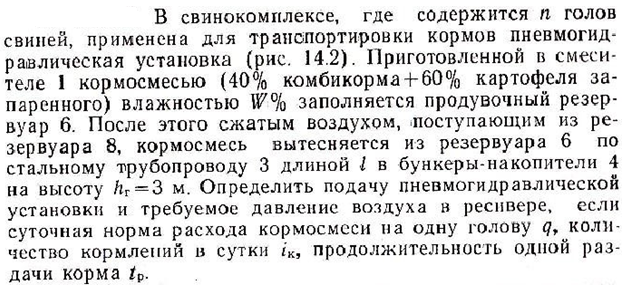 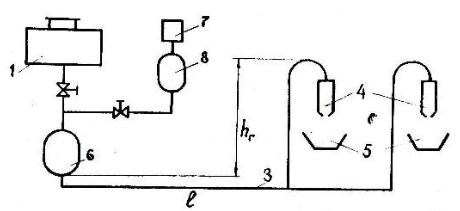 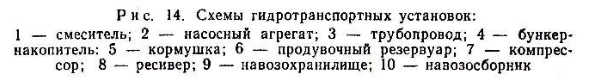 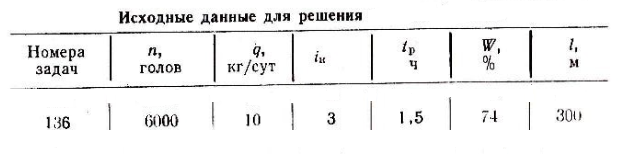 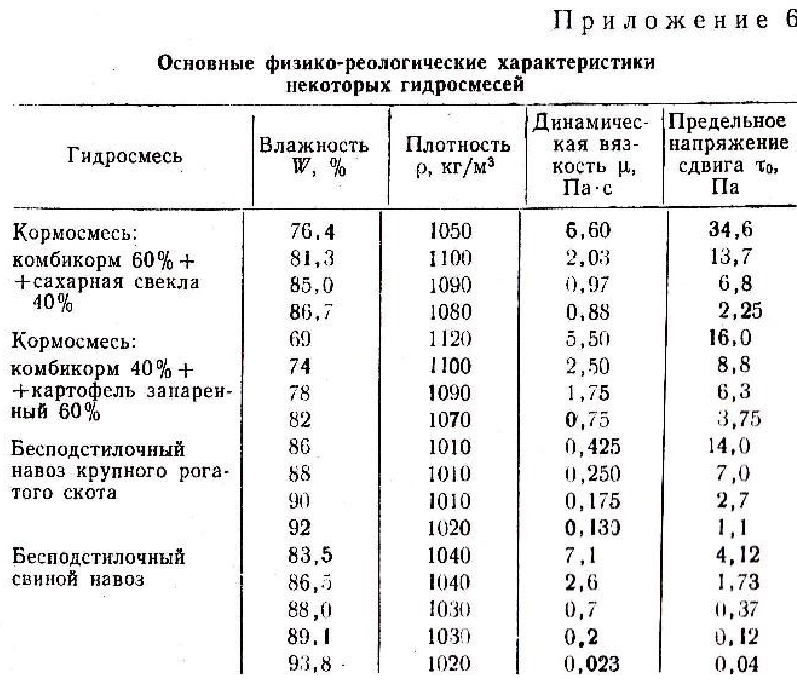 Задача  123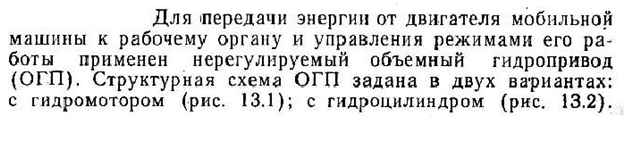 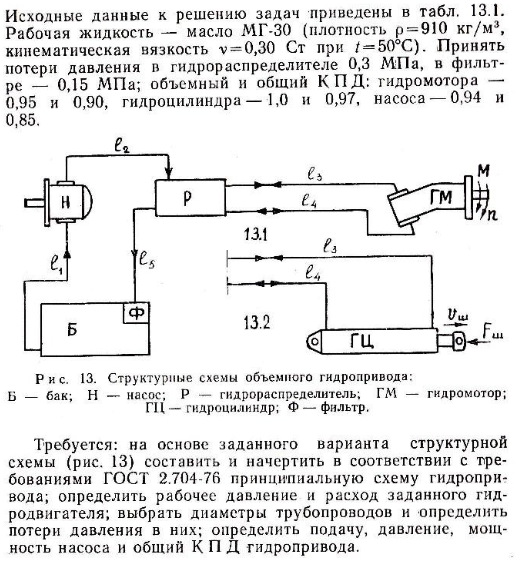 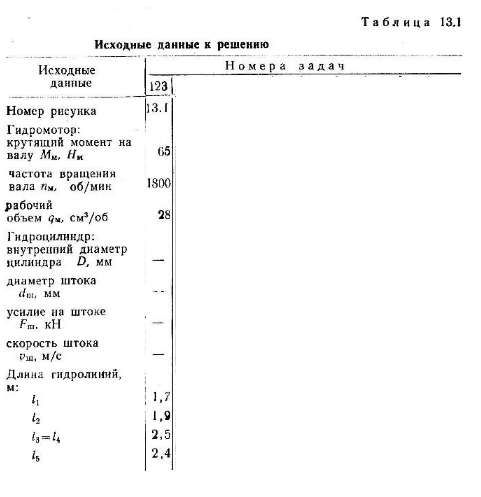 